Bewegungsfeld „Spielen“Jahrgang 5Jahrgang 6Jahrgang 7Jahrgang 7Jahrgang 8Jahrgang 9Jahrgang 10Dieses Bewegungsfeld umfasst: das Erfassen von Strukturelementen (z.B. Spielidee, Mannschaftsgrößen, Spielerrollen,...) eines Spieles, das Entwickeln und Erproben von eigenen Spielen, das Anwenden von spielbezogenen Bewegungsformen und Techniken, Taktikendas Verändern von Rahmenbedingungen und Regeln, das Einhalten von Regeln und von Fairplay, das Umgehen mit Sieg und Niederlage. Schiedsrichtertätigkeit akzeptieren und durchführen. Inhaltsbezogene Kompetenzenspielen fair (IKSP1),spielen mannschaftsdienlich (IKSP2),setzen sich aktiv für eine faire Spielgestaltung ein (IKSP3).spielen fair (IKSP1),spielen mannschaftsdienlich (IKSP2),setzen sich aktiv für eine faire Spielgestaltung ein (IKSP3).spielen fair (IKSP1),spielen mannschaftsdienlich (IKSP2),setzen sich aktiv für eine faire Spielgestaltung ein (IKSP3).spielen fair (IKSP1),spielen mannschaftsdienlich (IKSP2),setzen sich aktiv für eine faire Spielgestaltung ein (IKSP3).spielen fair (IKSP1),spielen mannschaftsdienlich (IKSP2),setzen sich aktiv für eine faire Spielgestaltung ein (IKSP3).spielen fair (IKSP1),spielen mannschaftsdienlich (IKSP2),setzen sich aktiv für eine faire Spielgestaltung ein (IKSP3).spielen fair (IKSP1),spielen mannschaftsdienlich (IKSP2),setzen sich aktiv für eine faire Spielgestaltung ein (IKSP3).Dieses Bewegungsfeld umfasst: das Erfassen von Strukturelementen (z.B. Spielidee, Mannschaftsgrößen, Spielerrollen,...) eines Spieles, das Entwickeln und Erproben von eigenen Spielen, das Anwenden von spielbezogenen Bewegungsformen und Techniken, Taktikendas Verändern von Rahmenbedingungen und Regeln, das Einhalten von Regeln und von Fairplay, das Umgehen mit Sieg und Niederlage. Schiedsrichtertätigkeit akzeptieren und durchführen. Inhaltsbezogene Kompetenzenspielen ein selbst entwickeltes Kleines Spiel (IKSP4),  wenden elementare Spielregeln a, spielen fair (IKSP5),wenden grundlegende Techniken von Sportspielen in spielgemäßen Situationen an  (IKSP6),wenden einfache taktische Maßnahmen an (IKSP7), spielen unter Berücksichtigung von Schiedsrichterentscheidungen (IKSP8).spielen ein selbst entwickeltes Kleines Spiel (IKSP4),  wenden elementare Spielregeln a, spielen fair (IKSP5),wenden grundlegende Techniken von Sportspielen in spielgemäßen Situationen an  (IKSP6),wenden einfache taktische Maßnahmen an (IKSP7), spielen unter Berücksichtigung von Schiedsrichterentscheidungen (IKSP8).spielen unterschiedliche Sportspiele (IKSP9),wählen Spielregeln situationsangemessen aus und wenden diese an (IKSP10),wenden sportspielspezifische Techniken an (IKSP11),wenden sportspielspezifische Maßnahmen an (IKSP12)führen Schiedsrichtertätigkeiten unter Berücksichtigung ausgewählter Spielregeln aus (IKSP13).spielen unterschiedliche Sportspiele (IKSP9),wählen Spielregeln situationsangemessen aus und wenden diese an (IKSP10),wenden sportspielspezifische Techniken an (IKSP11),wenden sportspielspezifische Maßnahmen an (IKSP12)führen Schiedsrichtertätigkeiten unter Berücksichtigung ausgewählter Spielregeln aus (IKSP13).spielen unterschiedliche Sportspiele (IKSP9),wählen Spielregeln situationsangemessen aus und wenden diese an (IKSP10),wenden sportspielspezifische Techniken an (IKSP11),wenden sportspielspezifische Maßnahmen an (IKSP12)führen Schiedsrichtertätigkeiten unter Berücksichtigung ausgewählter Spielregeln aus (IKSP13).spielen auch selbstständig entwickelte Varianten von Sportspielen (IKSP14),wenden komplexe Regeln an (IKSP15) ,wenden komplexe Bewegungsformen und Techniken situationsangemessen an (IKSP16),wenden sportspielspezifische taktische Maßnahmen situationsangemessen an (IKSP17),führen Schiedsrichtertätigkeiten in eigener Verantwortung aus (IKSP18).spielen auch selbstständig entwickelte Varianten von Sportspielen (IKSP14),wenden komplexe Regeln an (IKSP15) ,wenden komplexe Bewegungsformen und Techniken situationsangemessen an (IKSP16),wenden sportspielspezifische taktische Maßnahmen situationsangemessen an (IKSP17),führen Schiedsrichtertätigkeiten in eigener Verantwortung aus (IKSP18).Dieses Bewegungsfeld umfasst: das Erfassen von Strukturelementen (z.B. Spielidee, Mannschaftsgrößen, Spielerrollen,...) eines Spieles, das Entwickeln und Erproben von eigenen Spielen, das Anwenden von spielbezogenen Bewegungsformen und Techniken, Taktikendas Verändern von Rahmenbedingungen und Regeln, das Einhalten von Regeln und von Fairplay, das Umgehen mit Sieg und Niederlage. Schiedsrichtertätigkeit akzeptieren und durchführen. ProzessbezogeneKompetenzengehen angemessen mit Sieg und Niederlage um (PKSP1),übernehmen Verantwortung für faires Verhalten innerhalb der eigenen Mannschaft. (PKSP2),reflektieren die Merkmale eines fairen Spiels. (PKSP3).gehen angemessen mit Sieg und Niederlage um (PKSP1),übernehmen Verantwortung für faires Verhalten innerhalb der eigenen Mannschaft. (PKSP2),reflektieren die Merkmale eines fairen Spiels. (PKSP3).gehen angemessen mit Sieg und Niederlage um (PKSP1),übernehmen Verantwortung für faires Verhalten innerhalb der eigenen Mannschaft. (PKSP2),reflektieren die Merkmale eines fairen Spiels. (PKSP3).gehen angemessen mit Sieg und Niederlage um (PKSP1),übernehmen Verantwortung für faires Verhalten innerhalb der eigenen Mannschaft. (PKSP2),reflektieren die Merkmale eines fairen Spiels. (PKSP3).gehen angemessen mit Sieg und Niederlage um (PKSP1),übernehmen Verantwortung für faires Verhalten innerhalb der eigenen Mannschaft. (PKSP2),reflektieren die Merkmale eines fairen Spiels. (PKSP3).gehen angemessen mit Sieg und Niederlage um (PKSP1),übernehmen Verantwortung für faires Verhalten innerhalb der eigenen Mannschaft. (PKSP2),reflektieren die Merkmale eines fairen Spiels. (PKSP3).gehen angemessen mit Sieg und Niederlage um (PKSP1),übernehmen Verantwortung für faires Verhalten innerhalb der eigenen Mannschaft. (PKSP2),reflektieren die Merkmale eines fairen Spiels. (PKSP3).Dieses Bewegungsfeld umfasst: das Erfassen von Strukturelementen (z.B. Spielidee, Mannschaftsgrößen, Spielerrollen,...) eines Spieles, das Entwickeln und Erproben von eigenen Spielen, das Anwenden von spielbezogenen Bewegungsformen und Techniken, Taktikendas Verändern von Rahmenbedingungen und Regeln, das Einhalten von Regeln und von Fairplay, das Umgehen mit Sieg und Niederlage. Schiedsrichtertätigkeit akzeptieren und durchführen. ProzessbezogeneKompetenzenerkennen Strukturelemente und Regeln eines Kleinen Spiels (PKSP4),erkennen einfache taktische und technische Anforderungen eines Sportspieles (PKSP5),erkennen die Notwendigkeit von Schiedsrichterentscheidungen und akzeptieren diese (PKSP6).erkennen Strukturelemente und Regeln eines Kleinen Spiels (PKSP4),erkennen einfache taktische und technische Anforderungen eines Sportspieles (PKSP5),erkennen die Notwendigkeit von Schiedsrichterentscheidungen und akzeptieren diese (PKSP6).verstehen Strukturelemente und Regeln eines Sportspiels (PKSP7),verstehen Spielprozesse (PKSP8),beurteilen die Rolle des Schiedsrichters (PKSP9)verstehen Strukturelemente und Regeln eines Sportspiels (PKSP7),verstehen Spielprozesse (PKSP8),beurteilen die Rolle des Schiedsrichters (PKSP9)verstehen Strukturelemente und Regeln eines Sportspiels (PKSP7),verstehen Spielprozesse (PKSP8),beurteilen die Rolle des Schiedsrichters (PKSP9)reflektieren ausgewählte Strukturelemente und Regeln eines Sportspieles (PKSP 10),sind sich ihrer Handlungsentscheidungen bewusst (PKSP11),reflektieren Spielprozesse (PKSP12), reflektieren ihre eigene Schiedsrichtertätigkeit (PKSP13).reflektieren ausgewählte Strukturelemente und Regeln eines Sportspieles (PKSP 10),sind sich ihrer Handlungsentscheidungen bewusst (PKSP11),reflektieren Spielprozesse (PKSP12), reflektieren ihre eigene Schiedsrichtertätigkeit (PKSP13).Bewegungs- und SportspieleVerbindlich bis Ende 9:2 Zielschussspiele1 RückschlagspielEnde 10:1 weiteres Rückschlagspiel1 Endzonenspiel- Völkerball , (IKSP2-8, PKSP1-6) , - weitere kleine Spiele, z.B.:Brettball,Turmball, Tschoukball (IKSP2-8, PKSP1-6) ,- Takeshi (IKSP2-8, PKSP1-6) - Selbstentwickeltes Spiel (IKSP1 – 8, PKSP1–6) - Fußball (IKSP1-8, PKSP1-6)- Fußball (IKSP1-8, PKSP1-6)- Basketball (IKSP1-8, PKSP1-6) - Handball (IKSP1-8, PKSP1-7)- Badminton II (IKSP1-8, PKSP1-7) - Ultimate Frisbee oder  Flag Football (IKSP1-8, PKSP1-7) - Volleyball  (IKSP1-8, PKSP1-7)- Basketball II (IKSP1-8, PKSP1-7)- Tischtennis u.Tennis(IKSP1-8, PKSP1-7) Bewegungs- und SportspieleVerbindlich bis Ende 9:2 Zielschussspiele1 RückschlagspielEnde 10:1 weiteres Rückschlagspiel1 Endzonenspiel- Völkerball , (IKSP2-8, PKSP1-6) , - weitere kleine Spiele, z.B.:Brettball,Turmball, Tschoukball (IKSP2-8, PKSP1-6) ,- Takeshi (IKSP2-8, PKSP1-6) - Selbstentwickeltes Spiel (IKSP1 – 8, PKSP1–6) - Einführung Rückschlagspiele: Soft-Tennis, Badminton, Tischtennis (IKSP1-8, PKSP1-6)- Einführung Rückschlagspiele: Soft-Tennis, Badminton, Tischtennis (IKSP1-8, PKSP1-6)- Einführung Rückschlagspiele: Soft-Tennis, Badminton, Tischtennis (IKSP1-8, PKSP1-6)- Handball (IKSP1-8, PKSP1-7)- Badminton II (IKSP1-8, PKSP1-7) - Ultimate Frisbee oder  Flag Football (IKSP1-8, PKSP1-7) - Volleyball  (IKSP1-8, PKSP1-7)- Basketball II (IKSP1-8, PKSP1-7)- Tischtennis u.Tennis(IKSP1-8, PKSP1-7) Bewegungsfeld „Schwimmen, Tauchen,Wasserspringen“Schwimmen am Gym.. Hankensbüttel erfolgt  je nach Wetterlage (Verbindlich sind mindestens 20 Stunden 5/6, 40 Stunden 7-10!)Schwimmen am Gym.. Hankensbüttel erfolgt  je nach Wetterlage (Verbindlich sind mindestens 20 Stunden 5/6, 40 Stunden 7-10!)Schwimmen am Gym.. Hankensbüttel erfolgt  je nach Wetterlage (Verbindlich sind mindestens 20 Stunden 5/6, 40 Stunden 7-10!)Schwimmen am Gym.. Hankensbüttel erfolgt  je nach Wetterlage (Verbindlich sind mindestens 20 Stunden 5/6, 40 Stunden 7-10!)Schwimmen am Gym.. Hankensbüttel erfolgt  je nach Wetterlage (Verbindlich sind mindestens 20 Stunden 5/6, 40 Stunden 7-10!)Schwimmen am Gym.. Hankensbüttel erfolgt  je nach Wetterlage (Verbindlich sind mindestens 20 Stunden 5/6, 40 Stunden 7-10!)Schwimmen am Gym.. Hankensbüttel erfolgt  je nach Wetterlage (Verbindlich sind mindestens 20 Stunden 5/6, 40 Stunden 7-10!)Erwartete Kompetenzen am Ende 6Erwartete Kompetenzen am Ende 6Erwartete Kompetenzen am Ende 6Erwartete Kompetenzen am Ende 10Erwartete Kompetenzen am Ende 10Erwartete Kompetenzen am Ende 10Erwartete Kompetenzen am Ende 10Dieses Bewegungsfeld umfasst: das Bewältigen des Wassers bis zum sicheren Bewegen im Wasser, das Entwickeln und Verbessern von Schwimmfertigkeiten und Schwimmtechniken, das Springen ins  Wasser, das Sich-Orientieren im und unter Wasser, die Kenntnis von Rettungsfertigkeiten und die Bereitschaft zum Helfen und Retten, das Einhalten von Baderegeln und Hygienevorschriften. Inhaltsbezogene Kompetenzendemonstrieren das Schwimmen in einer Gleichzug- oder einer Wechselzugtechnik (IKS1), schwimmen 15 Minuten ausdauernd (IKS2),  führen einen Startsprung vom Beckenrand oder Startblock aus (IKS3), präsentieren nach vorgegebenen Kriterien zwei unterschiedliche Sprünge vom Startblock oder 1-Meter-Brett (IKS4),orientieren sich unter Wasser und bewegen sich zielgerichtet fort (IKS5),transportieren allein und gemeinsam Gegenstände schwimmend durchs Wasser (IKS6),wenden grundlegende Fertigkeiten zur Selbstrettung an (IKS7).demonstrieren das Schwimmen in einer Gleichzug- oder einer Wechselzugtechnik (IKS1), schwimmen 15 Minuten ausdauernd (IKS2),  führen einen Startsprung vom Beckenrand oder Startblock aus (IKS3), präsentieren nach vorgegebenen Kriterien zwei unterschiedliche Sprünge vom Startblock oder 1-Meter-Brett (IKS4),orientieren sich unter Wasser und bewegen sich zielgerichtet fort (IKS5),transportieren allein und gemeinsam Gegenstände schwimmend durchs Wasser (IKS6),wenden grundlegende Fertigkeiten zur Selbstrettung an (IKS7).demonstrieren das Schwimmen in einer Gleichzug- oder einer Wechselzugtechnik (IKS1), schwimmen 15 Minuten ausdauernd (IKS2),  führen einen Startsprung vom Beckenrand oder Startblock aus (IKS3), präsentieren nach vorgegebenen Kriterien zwei unterschiedliche Sprünge vom Startblock oder 1-Meter-Brett (IKS4),orientieren sich unter Wasser und bewegen sich zielgerichtet fort (IKS5),transportieren allein und gemeinsam Gegenstände schwimmend durchs Wasser (IKS6),wenden grundlegende Fertigkeiten zur Selbstrettung an (IKS7).demonstrieren das Schwimmen in einer Gleichzug- und einer Wechselzugtechnik (IKS8), schwimmen ausdauernd unter Berücksichtigung der individuellen Zeit- und Streckeneinteilung (IKS9),schwimmen schnell eine vorgegebene Strecke in einer selbst gewählten Schwimmtechnik inklusive Start und Wenden (IKS10), springen mit einem oder mehreren Partnerinnen/Partnern synchron (IKS1),tauchen mindestens 10 Meter weit (IKS11), transportieren eine Partnerin/einen Partner über eine vorgegebene Distanz sicher  (IKS12),demonstrieren grundlegende Fertigkeiten zur Selbst- und zur Fremdrettung (IKS13).demonstrieren das Schwimmen in einer Gleichzug- und einer Wechselzugtechnik (IKS8), schwimmen ausdauernd unter Berücksichtigung der individuellen Zeit- und Streckeneinteilung (IKS9),schwimmen schnell eine vorgegebene Strecke in einer selbst gewählten Schwimmtechnik inklusive Start und Wenden (IKS10), springen mit einem oder mehreren Partnerinnen/Partnern synchron (IKS1),tauchen mindestens 10 Meter weit (IKS11), transportieren eine Partnerin/einen Partner über eine vorgegebene Distanz sicher  (IKS12),demonstrieren grundlegende Fertigkeiten zur Selbst- und zur Fremdrettung (IKS13).demonstrieren das Schwimmen in einer Gleichzug- und einer Wechselzugtechnik (IKS8), schwimmen ausdauernd unter Berücksichtigung der individuellen Zeit- und Streckeneinteilung (IKS9),schwimmen schnell eine vorgegebene Strecke in einer selbst gewählten Schwimmtechnik inklusive Start und Wenden (IKS10), springen mit einem oder mehreren Partnerinnen/Partnern synchron (IKS1),tauchen mindestens 10 Meter weit (IKS11), transportieren eine Partnerin/einen Partner über eine vorgegebene Distanz sicher  (IKS12),demonstrieren grundlegende Fertigkeiten zur Selbst- und zur Fremdrettung (IKS13).demonstrieren das Schwimmen in einer Gleichzug- und einer Wechselzugtechnik (IKS8), schwimmen ausdauernd unter Berücksichtigung der individuellen Zeit- und Streckeneinteilung (IKS9),schwimmen schnell eine vorgegebene Strecke in einer selbst gewählten Schwimmtechnik inklusive Start und Wenden (IKS10), springen mit einem oder mehreren Partnerinnen/Partnern synchron (IKS1),tauchen mindestens 10 Meter weit (IKS11), transportieren eine Partnerin/einen Partner über eine vorgegebene Distanz sicher  (IKS12),demonstrieren grundlegende Fertigkeiten zur Selbst- und zur Fremdrettung (IKS13).Dieses Bewegungsfeld umfasst: das Bewältigen des Wassers bis zum sicheren Bewegen im Wasser, das Entwickeln und Verbessern von Schwimmfertigkeiten und Schwimmtechniken, das Springen ins  Wasser, das Sich-Orientieren im und unter Wasser, die Kenntnis von Rettungsfertigkeiten und die Bereitschaft zum Helfen und Retten, das Einhalten von Baderegeln und Hygienevorschriften. Prozess-bezogeneKompetenzenschätzen ihre Schwimmfähigkeit richtig ein und wechseln bei Bedarf die Lage (PKS1),vergleichen die Anforderungen beim Springen oder Tauchen (PKS2), erkennen Gefahrensituationen und verhalten sich entsprechend  (PKS3),schätzen ihre Schwimmfähigkeit richtig ein und wechseln bei Bedarf die Lage (PKS1),vergleichen die Anforderungen beim Springen oder Tauchen (PKS2), erkennen Gefahrensituationen und verhalten sich entsprechend  (PKS3),schätzen ihre Schwimmfähigkeit richtig ein und wechseln bei Bedarf die Lage (PKS1),vergleichen die Anforderungen beim Springen oder Tauchen (PKS2), erkennen Gefahrensituationen und verhalten sich entsprechend  (PKS3),geben nach vorgegebenen Kriterien Bewegungskorrekturen. stimmen ihre Bewegungen mit anderen ab (PKS4), reflektieren die spezifischen Anforderungen und die individuelle Beanspruchung des Streckentauchens(PKS5),kennen Hilfsmaßnahmen zur Selbst-  und zur Fremdrettung (PKS6). geben nach vorgegebenen Kriterien Bewegungskorrekturen. stimmen ihre Bewegungen mit anderen ab (PKS4), reflektieren die spezifischen Anforderungen und die individuelle Beanspruchung des Streckentauchens(PKS5),kennen Hilfsmaßnahmen zur Selbst-  und zur Fremdrettung (PKS6). geben nach vorgegebenen Kriterien Bewegungskorrekturen. stimmen ihre Bewegungen mit anderen ab (PKS4), reflektieren die spezifischen Anforderungen und die individuelle Beanspruchung des Streckentauchens(PKS5),kennen Hilfsmaßnahmen zur Selbst-  und zur Fremdrettung (PKS6). geben nach vorgegebenen Kriterien Bewegungskorrekturen. stimmen ihre Bewegungen mit anderen ab (PKS4), reflektieren die spezifischen Anforderungen und die individuelle Beanspruchung des Streckentauchens(PKS5),kennen Hilfsmaßnahmen zur Selbst-  und zur Fremdrettung (PKS6). mögliche Inhalte:- Brustschwimmen:- Armzug/Schwunggrätsche/Gleitphase- Koordination der Atmung- Rückenschwimmen:- Kraulbeinschlag in Brust-und Rückenlage- Langstrecken-/Ausdauerschwimmen- Verschiedene Fußsprünge und Kopfsprung bzw.Startsprung vom Block oder 1m-Brett- Tauchspiele/Streckentauchen/Tauchzug- Transportstaffeln- Abschleppen eines Partners- Brustschwimmen:- Armzug/Schwunggrätsche/Gleitphase- Koordination der Atmung- Rückenschwimmen:- Kraulbeinschlag in Brust-und Rückenlage- Langstrecken-/Ausdauerschwimmen- Verschiedene Fußsprünge und Kopfsprung bzw.Startsprung vom Block oder 1m-Brett- Tauchspiele/Streckentauchen/Tauchzug- Transportstaffeln- Abschleppen eines Partners- Brustschwimmen:- Armzug/Schwunggrätsche/Gleitphase- Koordination der Atmung- Rückenschwimmen:- Kraulbeinschlag in Brust-und Rückenlage- Langstrecken-/Ausdauerschwimmen- Verschiedene Fußsprünge und Kopfsprung bzw.Startsprung vom Block oder 1m-Brett- Tauchspiele/Streckentauchen/Tauchzug- Transportstaffeln- Abschleppen eines PartnersWdh. BrustschwimmenStart / Wende mit TauchzugWdh. RückenschwimmenStart; Wende in BrustlageEinführung in die Technik des Kraulschwimmens (s. Rückenkraul)flacher Startsprung (Gripphaltung etc.) spielerische Einführung der Rollwende5O-m Zeitschwimmen in Brust/Rücken oder Kraulverschiedene Fußsprünge oder Kopfsprünge vom Beckenrand oder Block in der Kleingruppe/Partner„Atmung“ / Armzug des StreckentauchensAbschleppen eines etwa gleich schweren Partners in Brust-/Rückenlage Wdh. BrustschwimmenStart / Wende mit TauchzugWdh. RückenschwimmenStart; Wende in BrustlageEinführung in die Technik des Kraulschwimmens (s. Rückenkraul)flacher Startsprung (Gripphaltung etc.) spielerische Einführung der Rollwende5O-m Zeitschwimmen in Brust/Rücken oder Kraulverschiedene Fußsprünge oder Kopfsprünge vom Beckenrand oder Block in der Kleingruppe/Partner„Atmung“ / Armzug des StreckentauchensAbschleppen eines etwa gleich schweren Partners in Brust-/Rückenlage Wdh. BrustschwimmenStart / Wende mit TauchzugWdh. RückenschwimmenStart; Wende in BrustlageEinführung in die Technik des Kraulschwimmens (s. Rückenkraul)flacher Startsprung (Gripphaltung etc.) spielerische Einführung der Rollwende5O-m Zeitschwimmen in Brust/Rücken oder Kraulverschiedene Fußsprünge oder Kopfsprünge vom Beckenrand oder Block in der Kleingruppe/Partner„Atmung“ / Armzug des StreckentauchensAbschleppen eines etwa gleich schweren Partners in Brust-/Rückenlage Wdh. BrustschwimmenStart / Wende mit TauchzugWdh. RückenschwimmenStart; Wende in BrustlageEinführung in die Technik des Kraulschwimmens (s. Rückenkraul)flacher Startsprung (Gripphaltung etc.) spielerische Einführung der Rollwende5O-m Zeitschwimmen in Brust/Rücken oder Kraulverschiedene Fußsprünge oder Kopfsprünge vom Beckenrand oder Block in der Kleingruppe/Partner„Atmung“ / Armzug des StreckentauchensAbschleppen eines etwa gleich schweren Partners in Brust-/Rückenlage Bewegungsfeld „Turnen und Bewegungskünste“Jahrgang 5Jahrgang 5Jahrgang 6Jahrgang 7Jahrgang 7Jahrgang 8Jahrgang 9Jahrgang 9Jahrgang 10Jahrgang 10Dieses Bewegungsfeld umfasst:das Gestalten und Präsentieren von turnerischen Bewegungen,das Erfahren außergewöhnlicher Bewegungserlebnisse,das Erfahren gegenseitigen Helfens, Vertrauens und Sicherns,den verantwortungs- bewussten Umgang mit Wagnissituationen.Inhaltsbezogene Kompetenzenbauen Geräte und Gerätesicherungen sachgerecht auf (IKTB1), wenden Hilfe- und Sicherheitsstellungen nach Vorgabe und/oder selbstständig sachgerecht an (IKTB2). bauen Geräte und Gerätesicherungen sachgerecht auf (IKTB1), wenden Hilfe- und Sicherheitsstellungen nach Vorgabe und/oder selbstständig sachgerecht an (IKTB2). bauen Geräte und Gerätesicherungen sachgerecht auf (IKTB1), wenden Hilfe- und Sicherheitsstellungen nach Vorgabe und/oder selbstständig sachgerecht an (IKTB2). bauen Geräte und Gerätesicherungen sachgerecht auf (IKTB1), wenden Hilfe- und Sicherheitsstellungen nach Vorgabe und/oder selbstständig sachgerecht an (IKTB2). bauen Geräte und Gerätesicherungen sachgerecht auf (IKTB1), wenden Hilfe- und Sicherheitsstellungen nach Vorgabe und/oder selbstständig sachgerecht an (IKTB2). bauen Geräte und Gerätesicherungen sachgerecht auf (IKTB1), wenden Hilfe- und Sicherheitsstellungen nach Vorgabe und/oder selbstständig sachgerecht an (IKTB2). bauen Geräte und Gerätesicherungen sachgerecht auf (IKTB1), wenden Hilfe- und Sicherheitsstellungen nach Vorgabe und/oder selbstständig sachgerecht an (IKTB2). bauen Geräte und Gerätesicherungen sachgerecht auf (IKTB1), wenden Hilfe- und Sicherheitsstellungen nach Vorgabe und/oder selbstständig sachgerecht an (IKTB2). bauen Geräte und Gerätesicherungen sachgerecht auf (IKTB1), wenden Hilfe- und Sicherheitsstellungen nach Vorgabe und/oder selbstständig sachgerecht an (IKTB2). bauen Geräte und Gerätesicherungen sachgerecht auf (IKTB1), wenden Hilfe- und Sicherheitsstellungen nach Vorgabe und/oder selbstständig sachgerecht an (IKTB2). Dieses Bewegungsfeld umfasst:das Gestalten und Präsentieren von turnerischen Bewegungen,das Erfahren außergewöhnlicher Bewegungserlebnisse,das Erfahren gegenseitigen Helfens, Vertrauens und Sicherns,den verantwortungs- bewussten Umgang mit Wagnissituationen.Inhaltsbezogene Kompetenzenverbinden und präsentieren flüssig mindestens drei unterschiedliche turnerische Bewegungen an einem Gerät oder einer vorgegebenen Gerätebahn (IKTB3),präsentieren ein auf Körperspannung und Balance beruhendes Kunststück mit der Partnerin/dem Partner (IKTB4).verbinden und präsentieren flüssig mindestens drei unterschiedliche turnerische Bewegungen an einem Gerät oder einer vorgegebenen Gerätebahn (IKTB3),präsentieren ein auf Körperspannung und Balance beruhendes Kunststück mit der Partnerin/dem Partner (IKTB4).verbinden und präsentieren flüssig mindestens drei unterschiedliche turnerische Bewegungen an einem Gerät oder einer vorgegebenen Gerätebahn (IKTB3),präsentieren ein auf Körperspannung und Balance beruhendes Kunststück mit der Partnerin/dem Partner (IKTB4).präsentieren einzeln oder in der Gruppe eine selbst entwickelte Kür an einer vorgegebenen Geräteauswahl bzw. ein auf Körperspannung und Balance beruhendes Kunststück (IKTB5).präsentieren einzeln oder in der Gruppe eine selbst entwickelte Kür an einer vorgegebenen Geräteauswahl bzw. ein auf Körperspannung und Balance beruhendes Kunststück (IKTB5).präsentieren einzeln oder in der Gruppe eine selbst entwickelte Kür an einer vorgegebenen Geräteauswahl bzw. ein auf Körperspannung und Balance beruhendes Kunststück (IKTB5).präsentieren unter einer vorgegebenen Themenstellung eine selbst entwickelte Kür (IKTB6).präsentieren unter einer vorgegebenen Themenstellung eine selbst entwickelte Kür (IKTB6).präsentieren unter einer vorgegebenen Themenstellung eine selbst entwickelte Kür (IKTB6).präsentieren unter einer vorgegebenen Themenstellung eine selbst entwickelte Kür (IKTB6).Dieses Bewegungsfeld umfasst:das Gestalten und Präsentieren von turnerischen Bewegungen,das Erfahren außergewöhnlicher Bewegungserlebnisse,das Erfahren gegenseitigen Helfens, Vertrauens und Sicherns,den verantwortungs- bewussten Umgang mit Wagnissituationen.ProzessbezogeneKompetenzenerkennen und beschreiben die Notwendigkeit von sachgerechten Geräteaufbauten und Gerätesicherungen sowie von Hilfe- und Sicherheitsstellungen (PKTB1),nehmen Unterstützung an, bauen Vertrauen auf und übernehmen Verantwortung für sich und die Partnerin/den Partner (PKTB2).erkennen und beschreiben die Notwendigkeit von sachgerechten Geräteaufbauten und Gerätesicherungen sowie von Hilfe- und Sicherheitsstellungen (PKTB1),nehmen Unterstützung an, bauen Vertrauen auf und übernehmen Verantwortung für sich und die Partnerin/den Partner (PKTB2).erkennen und beschreiben die Notwendigkeit von sachgerechten Geräteaufbauten und Gerätesicherungen sowie von Hilfe- und Sicherheitsstellungen (PKTB1),nehmen Unterstützung an, bauen Vertrauen auf und übernehmen Verantwortung für sich und die Partnerin/den Partner (PKTB2).erkennen und beschreiben die Notwendigkeit von sachgerechten Geräteaufbauten und Gerätesicherungen sowie von Hilfe- und Sicherheitsstellungen (PKTB1),nehmen Unterstützung an, bauen Vertrauen auf und übernehmen Verantwortung für sich und die Partnerin/den Partner (PKTB2).erkennen und beschreiben die Notwendigkeit von sachgerechten Geräteaufbauten und Gerätesicherungen sowie von Hilfe- und Sicherheitsstellungen (PKTB1),nehmen Unterstützung an, bauen Vertrauen auf und übernehmen Verantwortung für sich und die Partnerin/den Partner (PKTB2).erkennen und beschreiben die Notwendigkeit von sachgerechten Geräteaufbauten und Gerätesicherungen sowie von Hilfe- und Sicherheitsstellungen (PKTB1),nehmen Unterstützung an, bauen Vertrauen auf und übernehmen Verantwortung für sich und die Partnerin/den Partner (PKTB2).erkennen und beschreiben die Notwendigkeit von sachgerechten Geräteaufbauten und Gerätesicherungen sowie von Hilfe- und Sicherheitsstellungen (PKTB1),nehmen Unterstützung an, bauen Vertrauen auf und übernehmen Verantwortung für sich und die Partnerin/den Partner (PKTB2).erkennen und beschreiben die Notwendigkeit von sachgerechten Geräteaufbauten und Gerätesicherungen sowie von Hilfe- und Sicherheitsstellungen (PKTB1),nehmen Unterstützung an, bauen Vertrauen auf und übernehmen Verantwortung für sich und die Partnerin/den Partner (PKTB2).erkennen und beschreiben die Notwendigkeit von sachgerechten Geräteaufbauten und Gerätesicherungen sowie von Hilfe- und Sicherheitsstellungen (PKTB1),nehmen Unterstützung an, bauen Vertrauen auf und übernehmen Verantwortung für sich und die Partnerin/den Partner (PKTB2).erkennen und beschreiben die Notwendigkeit von sachgerechten Geräteaufbauten und Gerätesicherungen sowie von Hilfe- und Sicherheitsstellungen (PKTB1),nehmen Unterstützung an, bauen Vertrauen auf und übernehmen Verantwortung für sich und die Partnerin/den Partner (PKTB2).Dieses Bewegungsfeld umfasst:das Gestalten und Präsentieren von turnerischen Bewegungen,das Erfahren außergewöhnlicher Bewegungserlebnisse,das Erfahren gegenseitigen Helfens, Vertrauens und Sicherns,den verantwortungs- bewussten Umgang mit Wagnissituationen.ProzessbezogeneKompetenzenerkennen unterschiedliche Schwierigkeitsgrade von turnerischen Bewegungen (PKTB3),setzen sich mit der eigenen Leistungsfähigkeit und der der Partnerin/des Partners hinsichtlich turnerischer Bewegungen auseinander (PKTB4).erkennen unterschiedliche Schwierigkeitsgrade von turnerischen Bewegungen (PKTB3),setzen sich mit der eigenen Leistungsfähigkeit und der der Partnerin/des Partners hinsichtlich turnerischer Bewegungen auseinander (PKTB4).erkennen unterschiedliche Schwierigkeitsgrade von turnerischen Bewegungen (PKTB3),setzen sich mit der eigenen Leistungsfähigkeit und der der Partnerin/des Partners hinsichtlich turnerischer Bewegungen auseinander (PKTB4).beurteilen Präsentationen kriteriengeleitet (PKTB5) .beurteilen Präsentationen kriteriengeleitet (PKTB5) .beurteilen Präsentationen kriteriengeleitet (PKTB5) .beurteilen Präsentationen kriteriengeleitet (PKTB5) .interpretieren die vorgegebene Themenstellung (PKTB6).interpretieren die vorgegebene Themenstellung (PKTB6).interpretieren die vorgegebene Themenstellung (PKTB6).Dieses Bewegungsfeld umfasst:das Gestalten und Präsentieren von turnerischen Bewegungen,das Erfahren außergewöhnlicher Bewegungserlebnisse,das Erfahren gegenseitigen Helfens, Vertrauens und Sicherns,den verantwortungs- bewussten Umgang mit Wagnissituationen.ProzessbezogeneKompetenzenerkennen unterschiedliche Schwierigkeitsgrade von turnerischen Bewegungen (PKTB3),setzen sich mit der eigenen Leistungsfähigkeit und der der Partnerin/des Partners hinsichtlich turnerischer Bewegungen auseinander (PKTB4).erkennen unterschiedliche Schwierigkeitsgrade von turnerischen Bewegungen (PKTB3),setzen sich mit der eigenen Leistungsfähigkeit und der der Partnerin/des Partners hinsichtlich turnerischer Bewegungen auseinander (PKTB4).erkennen unterschiedliche Schwierigkeitsgrade von turnerischen Bewegungen (PKTB3),setzen sich mit der eigenen Leistungsfähigkeit und der der Partnerin/des Partners hinsichtlich turnerischer Bewegungen auseinander (PKTB4).wenden Kenntnisse zur Gestaltung und Beurteilung einer Kür an (PKTB7).wenden Kenntnisse zur Gestaltung und Beurteilung einer Kür an (PKTB7).wenden Kenntnisse zur Gestaltung und Beurteilung einer Kür an (PKTB7).wenden Kenntnisse zur Gestaltung und Beurteilung einer Kür an (PKTB7).wenden Kenntnisse zur Gestaltung und Beurteilung einer Kür an (PKTB7).wenden Kenntnisse zur Gestaltung und Beurteilung einer Kür an (PKTB7).wenden Kenntnisse zur Gestaltung und Beurteilung einer Kür an (PKTB7).mögliche Inhalte:nach Möglichkeit Überprüfung an zwei unterschiedlichen Geräten in jedem Jahrgang- Balancieren- Boden- Boden- Sprung/ Minitrampolin- Barren- Reck,- Schwebe-balken- Reck,- Schwebe-balkenWdh. an verschiedenen GerätenWdh. an verschiedenen GerätenWdh. an verschiedenen GerätenParcours,Gerätebahnenmögliche Inhalte:nach Möglichkeit Überprüfung an zwei unterschiedlichen Geräten in jedem Jahrgang- Übungen zur Körperspannung- Stützkraft- Schwingen- Rollen- GleichgewichtBewegungslandschaften:- freies Turnen und KletternAkrobatik:- Einfache Menschenpyramiden- Einführung Geräteaufbau (geleitet)- Übungen zur Körperspannung- Stützkraft- Schwingen- Rollen- GleichgewichtBewegungslandschaften:- freies Turnen und KletternAkrobatik:- Einfache Menschenpyramiden- Einführung Geräteaufbau (geleitet)- Übungen zur Körperspannung- Stützkraft- Schwingen- Rollen- GleichgewichtBewegungslandschaften:- freies Turnen und KletternAkrobatik:- Einfache Menschenpyramiden- Einführung Geräteaufbau (geleitet)- Ringe / Trapez- Synchronturnen- Wdh. Geräteaufbau (selbstständiges)- freies Üben (Selbstorganisation- Ringe / Trapez- Synchronturnen- Wdh. Geräteaufbau (selbstständiges)- freies Üben (Selbstorganisation- Ringe / Trapez- Synchronturnen- Wdh. Geräteaufbau (selbstständiges)- freies Üben (SelbstorganisationAkrobatik:Gruppen Choreographie Akrobatik:Gruppen Choreographie Akrobatik:Gruppen Choreographie Akrobatik:Gruppen Choreographie Bewegungsfeld „Gymnastisches und tänzerisches Bewegen“Jahrgang 5Jahrgang 6Jahrgang 7Jahrgang 8Jahrgang 9Jahrgang 9Jahrgang 10Dieses Bewegungsfeld umfasst:das Sammeln und das Vertiefen von gymnastischen und tänzerischen Grunderfahrungen,das Gestalten von rhythmischen Bewegungen mit gymnastischen und tänzerischen Mitteln,das gymnastische und tänzerische Bewegen mit und ohne Handgerät oder Material (hierunter sind sowohl normierte gymnastische Handgeräte als auch alternative Geräte/alternatives Material subsumiert),das spontane Agieren und das Reagieren als Bewegungsimprovisation,die Auseinandersetzung mit aktuellen gymnastischen Bewegungsformen und Trend-Tänzen.Inhaltsbezogene Kompetenzenführen Bewegungen rhythmisch aus (IKGTB1),setzen Rhythmus in Bewegung um (IKGTB2),führen Grundbewegungsformen mit einem (alternativen) Gerät/Material aus (IKGTB3).führen Bewegungen rhythmisch aus (IKGTB1),setzen Rhythmus in Bewegung um (IKGTB2),führen Grundbewegungsformen mit einem (alternativen) Gerät/Material aus (IKGTB3).setzen Musik in eine Gruppenchoreografie um (IKGTB4).setzen Musik in eine Gruppenchoreografie um (IKGTB4).gestalten ein Thema mit tänzerischen Mitteln (IKGTB5).gestalten ein Thema mit tänzerischen Mitteln (IKGTB5).gestalten ein Thema mit tänzerischen Mitteln (IKGTB5).Dieses Bewegungsfeld umfasst:das Sammeln und das Vertiefen von gymnastischen und tänzerischen Grunderfahrungen,das Gestalten von rhythmischen Bewegungen mit gymnastischen und tänzerischen Mitteln,das gymnastische und tänzerische Bewegen mit und ohne Handgerät oder Material (hierunter sind sowohl normierte gymnastische Handgeräte als auch alternative Geräte/alternatives Material subsumiert),das spontane Agieren und das Reagieren als Bewegungsimprovisation,die Auseinandersetzung mit aktuellen gymnastischen Bewegungsformen und Trend-Tänzen.Inhaltsbezogene Kompetenzenführen Bewegungen rhythmisch aus (IKGTB1),setzen Rhythmus in Bewegung um (IKGTB2),führen Grundbewegungsformen mit einem (alternativen) Gerät/Material aus (IKGTB3).führen Bewegungen rhythmisch aus (IKGTB1),setzen Rhythmus in Bewegung um (IKGTB2),führen Grundbewegungsformen mit einem (alternativen) Gerät/Material aus (IKGTB3).präsentieren eine Partner- oder Gruppenchoreografie mit Geräten (IKGTB6).präsentieren eine Partner- oder Gruppenchoreografie mit Geräten (IKGTB6).präsentieren eine Partner- oder Gruppenchoreografie mit Geräten (IKGTB6).präsentieren eine Partner- oder Gruppenchoreografie mit Geräten (IKGTB6).präsentieren eine Partner- oder Gruppenchoreografie mit Geräten (IKGTB6).Dieses Bewegungsfeld umfasst:das Sammeln und das Vertiefen von gymnastischen und tänzerischen Grunderfahrungen,das Gestalten von rhythmischen Bewegungen mit gymnastischen und tänzerischen Mitteln,das gymnastische und tänzerische Bewegen mit und ohne Handgerät oder Material (hierunter sind sowohl normierte gymnastische Handgeräte als auch alternative Geräte/alternatives Material subsumiert),das spontane Agieren und das Reagieren als Bewegungsimprovisation,die Auseinandersetzung mit aktuellen gymnastischen Bewegungsformen und Trend-Tänzen.Prozess-bezogeneKompetezenerkennen unterschiedliche Rhythmen (PKGTB1), kennen gymnastische Grundbewegungsformen bezogen auf Geräte/Material und setzen sie spezifisch ein (PKGTB2).Entwickeln ein Verständnis im Umgang mit / zum eigenen Körpererkennen unterschiedliche Rhythmen (PKGTB1), kennen gymnastische Grundbewegungsformen bezogen auf Geräte/Material und setzen sie spezifisch ein (PKGTB2).Entwickeln ein Verständnis im Umgang mit / zum eigenen Körperbeurteilen Präsentationen kriteriengeleitet  (PKGTB3).beurteilen Präsentationen kriteriengeleitet  (PKGTB3).interpretieren ein Thema (PKGTB4),berücksichtigen Gestaltungskriterien wie Raum, Zeit, Dynamik, Körpertechnik/Form und ziehen diese zur Beurteilung heran (PKGTB5)reflektieren das Zusammenspiel von Körper, Emotionen und Bewegunginterpretieren ein Thema (PKGTB4),berücksichtigen Gestaltungskriterien wie Raum, Zeit, Dynamik, Körpertechnik/Form und ziehen diese zur Beurteilung heran (PKGTB5)reflektieren das Zusammenspiel von Körper, Emotionen und Bewegunginterpretieren ein Thema (PKGTB4),berücksichtigen Gestaltungskriterien wie Raum, Zeit, Dynamik, Körpertechnik/Form und ziehen diese zur Beurteilung heran (PKGTB5)reflektieren das Zusammenspiel von Körper, Emotionen und BewegungDieses Bewegungsfeld umfasst:das Sammeln und das Vertiefen von gymnastischen und tänzerischen Grunderfahrungen,das Gestalten von rhythmischen Bewegungen mit gymnastischen und tänzerischen Mitteln,das gymnastische und tänzerische Bewegen mit und ohne Handgerät oder Material (hierunter sind sowohl normierte gymnastische Handgeräte als auch alternative Geräte/alternatives Material subsumiert),das spontane Agieren und das Reagieren als Bewegungsimprovisation,die Auseinandersetzung mit aktuellen gymnastischen Bewegungsformen und Trend-Tänzen.Prozess-bezogeneKompetezenerkennen unterschiedliche Rhythmen (PKGTB1), kennen gymnastische Grundbewegungsformen bezogen auf Geräte/Material und setzen sie spezifisch ein (PKGTB2).Entwickeln ein Verständnis im Umgang mit / zum eigenen Körpererkennen unterschiedliche Rhythmen (PKGTB1), kennen gymnastische Grundbewegungsformen bezogen auf Geräte/Material und setzen sie spezifisch ein (PKGTB2).Entwickeln ein Verständnis im Umgang mit / zum eigenen Körperbesitzen Methodenkenntnisse zur Gestaltung und Beurteilung einer Partner- oder Gruppenchoreografie mit Geräten (PKGTB6)„benutzen“ den eigenen Körper als Ausdrucksmittelbesitzen Methodenkenntnisse zur Gestaltung und Beurteilung einer Partner- oder Gruppenchoreografie mit Geräten (PKGTB6)„benutzen“ den eigenen Körper als Ausdrucksmittelbesitzen Methodenkenntnisse zur Gestaltung und Beurteilung einer Partner- oder Gruppenchoreografie mit Geräten (PKGTB6)„benutzen“ den eigenen Körper als Ausdrucksmittelbesitzen Methodenkenntnisse zur Gestaltung und Beurteilung einer Partner- oder Gruppenchoreografie mit Geräten (PKGTB6)„benutzen“ den eigenen Körper als Ausdrucksmittelbesitzen Methodenkenntnisse zur Gestaltung und Beurteilung einer Partner- oder Gruppenchoreografie mit Geräten (PKGTB6)„benutzen“ den eigenen Körper als Ausdrucksmittelmögliche Inhalte:RhythmusschulungGehen, Laufen, Hüpfen nach rhythmischer Vorgabe, z.B. MusikKurzseil: Laufen, Federn, Springen allein oder zu zweit im SeilBall: Werfen und Fangen, Rollen am Boden und am Körper, PrellenReifen: Rollen, Zwirbeln, Schwingen, Springen mit und im ReifenRhythmusschulungGehen, Laufen, Hüpfen nach rhythmischer Vorgabe, z.B. MusikKurzseil: Laufen, Federn, Springen allein oder zu zweit im SeilBall: Werfen und Fangen, Rollen am Boden und am Körper, PrellenReifen: Rollen, Zwirbeln, Schwingen, Springen mit und im ReifenGestaltung einer Gruppenchoreographie mit Grundelementen aus Ballkorobic oder StepaerobicRope SkippingBewegungsverbindung mit einem HandgerätSpezifische Funktionsgymnastik als Vorbereitung für die Belastung der folgenden StundeGestaltung einer Gruppenchoreographie mit Grundelementen aus Ballkorobic oder StepaerobicRope SkippingBewegungsverbindung mit einem HandgerätSpezifische Funktionsgymnastik als Vorbereitung für die Belastung der folgenden StundeGestaltung einer Gruppenchoreographie mit Grundelementen aus Ballkorobic oder StepaerobicRope SkippingBewegungsverbindung mit einem HandgerätSpezifische Funktionsgymnastik als Vorbereitung für die Belastung der folgenden StundeBewegungstheaterAusdruckstanz /KontenperyRhythmische Gestaltung allein oder in der Gruppe mit einem HandgerätBewegungstheaterAusdruckstanz /KontenperyRhythmische Gestaltung allein oder in der Gruppe mit einem HandgerätBewegungsfeld  „Laufen, Springen, Werfen“Jahrgang 5Jahrgang 6Jahrgang 7Jahrgang 7Jahrgang 8Jahrgang 9Jahrgang 10Dieses Bewegungsfeld umfasst: das Laufen in Anpassung an äußere Bedingungen und auf schnelle, geschickte, rhythmische Weise, das Erkennen der individuell richtigen Zeit- und Streckeneinteilung beim Laufen, das Erleben des Springens in die Weite und in die Höhe, die Ausbildung der Wurfgewandtheit und das Beherrschen geeigneter Wurf- bzw. Stoßtechniken, das Erkennen der eigenen Leistungsfähigkeit im Vergleich mit anderen, die Reflexion der eigenen Leistung, das Anregen zum Wetteifern durch leichtathletische Mehrkämpfe. Inhaltsbezogene Kompetenzenlaufen ausdauernd unter Berücksichtigung der individuellen Zeit- und Streckeneinteilung (IKLSW1). laufen eine kurze Strecke in maximalem Tempo (IKLSW2). erproben unterschiedliche Starttechniken (IKLSW3). laufen ausdauernd unter Berücksichtigung der individuellen Zeit- und Streckeneinteilung (IKLSW1). laufen eine kurze Strecke in maximalem Tempo (IKLSW2). erproben unterschiedliche Starttechniken (IKLSW3). laufen ausdauernd unter Berücksichtigung der individuellen Zeit- und Streckeneinteilung (IKLSW1). laufen eine kurze Strecke in maximalem Tempo (IKLSW2). erproben unterschiedliche Starttechniken (IKLSW3). laufen ausdauernd unter Berücksichtigung der individuellen Zeit- und Streckeneinteilung (IKLSW1). laufen eine kurze Strecke in maximalem Tempo (IKLSW2). erproben unterschiedliche Starttechniken (IKLSW3). laufen ausdauernd unter Berücksichtigung der individuellen Zeit- und Streckeneinteilung (IKLSW1). laufen eine kurze Strecke in maximalem Tempo (IKLSW2). erproben unterschiedliche Starttechniken (IKLSW3). laufen eine Langstrecke ohne Pause ausdauernd (IKLSW12).laufen eine Sprintstrecke in maximalem Tempo (IKLSW13). wenden den Tiefstart an (IKLSW14). laufen eine Langstrecke ohne Pause ausdauernd (IKLSW12).laufen eine Sprintstrecke in maximalem Tempo (IKLSW13). wenden den Tiefstart an (IKLSW14). Dieses Bewegungsfeld umfasst: das Laufen in Anpassung an äußere Bedingungen und auf schnelle, geschickte, rhythmische Weise, das Erkennen der individuell richtigen Zeit- und Streckeneinteilung beim Laufen, das Erleben des Springens in die Weite und in die Höhe, die Ausbildung der Wurfgewandtheit und das Beherrschen geeigneter Wurf- bzw. Stoßtechniken, das Erkennen der eigenen Leistungsfähigkeit im Vergleich mit anderen, die Reflexion der eigenen Leistung, das Anregen zum Wetteifern durch leichtathletische Mehrkämpfe. werfen einen Schlagball und/oder andere Wurfgegenstände aus der Wurfauslage möglichst weit (IKLSW4). werfen einen Schlagball und/oder andere Wurfgegenstände aus der Wurfauslage möglichst weit (IKLSW4). werfen einen Schlagball und/oder andere Wurfgegenstände aus der Wurfauslage möglichst weit (IKLSW4). werfen einen Schleuderball möglichst weit (IKLSW7). erproben unterschiedliche Wurf- und Stoßtechniken (IKLSW8).werfen einen Schleuderball möglichst weit (IKLSW7). erproben unterschiedliche Wurf- und Stoßtechniken (IKLSW8).werfen und/oder stoßen in mindestens zwei unterschiedlichen Wettkampfdisziplinen (IKLSW15). werfen und/oder stoßen in mindestens zwei unterschiedlichen Wettkampfdisziplinen (IKLSW15). Dieses Bewegungsfeld umfasst: das Laufen in Anpassung an äußere Bedingungen und auf schnelle, geschickte, rhythmische Weise, das Erkennen der individuell richtigen Zeit- und Streckeneinteilung beim Laufen, das Erleben des Springens in die Weite und in die Höhe, die Ausbildung der Wurfgewandtheit und das Beherrschen geeigneter Wurf- bzw. Stoßtechniken, das Erkennen der eigenen Leistungsfähigkeit im Vergleich mit anderen, die Reflexion der eigenen Leistung, das Anregen zum Wetteifern durch leichtathletische Mehrkämpfe. springen nach einem Anlauf aus einer Absprungzone weit und/oder hoch (IKLSW5). erproben unterschiedliche Sprungformen (IKLSW6). springen nach einem Anlauf aus einer Absprungzone weit und/oder hoch (IKLSW5). erproben unterschiedliche Sprungformen (IKLSW6). springen nach einem Anlauf aus einer Absprungzone weit und/oder hoch (IKLSW5). erproben unterschiedliche Sprungformen (IKLSW6). legen ihren individuellen Anlauf beim Hoch- und Weitsprung fest (IKLSW9).springen in einer Wettkampftechnik weit und hoch (IKLSW10). legen ihren individuellen Anlauf beim Hoch- und Weitsprung fest (IKLSW9).springen in einer Wettkampftechnik weit und hoch (IKLSW10). demonstrieren die Flop-Technik beim Hochsprung (IKLSW16).demonstrieren die Flop-Technik beim Hochsprung (IKLSW16).Dieses Bewegungsfeld umfasst: das Laufen in Anpassung an äußere Bedingungen und auf schnelle, geschickte, rhythmische Weise, das Erkennen der individuell richtigen Zeit- und Streckeneinteilung beim Laufen, das Erleben des Springens in die Weite und in die Höhe, die Ausbildung der Wurfgewandtheit und das Beherrschen geeigneter Wurf- bzw. Stoßtechniken, das Erkennen der eigenen Leistungsfähigkeit im Vergleich mit anderen, die Reflexion der eigenen Leistung, das Anregen zum Wetteifern durch leichtathletische Mehrkämpfe. ProzessbezogeneKompetenzenvergleichen und reflektieren unterschiedliche Starttechniken (PKLSW1). erklären die Bedeutung des Anlaufes bei unterschiedlichen Hoch- und Weitsprungtechniken (PKLSW2).beschreiben, vergleichen und reflektieren unterschiedliche Hoch- und Weitsprungtechniken (PKLSW3).vergleichen und reflektieren unterschiedliche Starttechniken (PKLSW1). erklären die Bedeutung des Anlaufes bei unterschiedlichen Hoch- und Weitsprungtechniken (PKLSW2).beschreiben, vergleichen und reflektieren unterschiedliche Hoch- und Weitsprungtechniken (PKLSW3).vergleichen und reflektieren unterschiedliche Starttechniken (PKLSW1). erklären die Bedeutung des Anlaufes bei unterschiedlichen Hoch- und Weitsprungtechniken (PKLSW2).beschreiben, vergleichen und reflektieren unterschiedliche Hoch- und Weitsprungtechniken (PKLSW3).vergleichen und reflektieren unterschiedliche Starttechniken (PKLSW1). erklären die Bedeutung des Anlaufes bei unterschiedlichen Hoch- und Weitsprungtechniken (PKLSW2).beschreiben, vergleichen und reflektieren unterschiedliche Hoch- und Weitsprungtechniken (PKLSW3).vergleichen und reflektieren unterschiedliche Starttechniken (PKLSW1). erklären die Bedeutung des Anlaufes bei unterschiedlichen Hoch- und Weitsprungtechniken (PKLSW2).beschreiben, vergleichen und reflektieren unterschiedliche Hoch- und Weitsprungtechniken (PKLSW3).vergleichen und reflektieren unterschiedliche Starttechniken (PKLSW1). erklären die Bedeutung des Anlaufes bei unterschiedlichen Hoch- und Weitsprungtechniken (PKLSW2).beschreiben, vergleichen und reflektieren unterschiedliche Hoch- und Weitsprungtechniken (PKLSW3).vergleichen und reflektieren unterschiedliche Starttechniken (PKLSW1). erklären die Bedeutung des Anlaufes bei unterschiedlichen Hoch- und Weitsprungtechniken (PKLSW2).beschreiben, vergleichen und reflektieren unterschiedliche Hoch- und Weitsprungtechniken (PKLSW3).Dieses Bewegungsfeld umfasst: das Laufen in Anpassung an äußere Bedingungen und auf schnelle, geschickte, rhythmische Weise, das Erkennen der individuell richtigen Zeit- und Streckeneinteilung beim Laufen, das Erleben des Springens in die Weite und in die Höhe, die Ausbildung der Wurfgewandtheit und das Beherrschen geeigneter Wurf- bzw. Stoßtechniken, das Erkennen der eigenen Leistungsfähigkeit im Vergleich mit anderen, die Reflexion der eigenen Leistung, das Anregen zum Wetteifern durch leichtathletische Mehrkämpfe. schätzen ihr persönliches Belastungsempfinden ein (PKLSW4). schätzen ihr persönliches Belastungsempfinden ein (PKLSW4). schätzen ihr persönliches Belastungsempfinden ein (PKLSW4). beurteilen ihre individuelle Leistungsfähigkeit (PKLSW6). beurteilen ihre individuelle Leistungsfähigkeit (PKLSW6). setzen sich selbst eigene Ziele auf der Grundlage der Analyse der bisherigen Ausdauerlauferfahrungen (PKLSW8). setzen sich selbst eigene Ziele auf der Grundlage der Analyse der bisherigen Ausdauerlauferfahrungen (PKLSW8). Dieses Bewegungsfeld umfasst: das Laufen in Anpassung an äußere Bedingungen und auf schnelle, geschickte, rhythmische Weise, das Erkennen der individuell richtigen Zeit- und Streckeneinteilung beim Laufen, das Erleben des Springens in die Weite und in die Höhe, die Ausbildung der Wurfgewandtheit und das Beherrschen geeigneter Wurf- bzw. Stoßtechniken, das Erkennen der eigenen Leistungsfähigkeit im Vergleich mit anderen, die Reflexion der eigenen Leistung, das Anregen zum Wetteifern durch leichtathletische Mehrkämpfe. beschreiben und erkennen Unterschiede verschiedener Bewegungslösungen bei sich und anderen (PKLSW5). beschreiben und erkennen Unterschiede verschiedener Bewegungslösungen bei sich und anderen (PKLSW5). beschreiben und erkennen Unterschiede verschiedener Bewegungslösungen bei sich und anderen (PKLSW5). vergleichen unterschiedliche Wurf- und Stoßtechniken miteinander (PKLSW7). vergleichen unterschiedliche Wurf- und Stoßtechniken miteinander (PKLSW7). analysieren ihre individuellen Leistungen im Hinblick auf die Bewegungsausführungen (PKLSW9). analysieren ihre individuellen Leistungen im Hinblick auf die Bewegungsausführungen (PKLSW9). mögliche Inhalte:Sprint über 50 mAusdauernder Lauf über mindestens 15 Min. , Klasse 6 25 Min.Weites Springen aus einer AbsprungzoneWeites Werfen von SchlagbällenFlaches rhythmisches Überlaufen verschiedener HindernisseVerschiedene StaffelformenSprint über 50 mAusdauernder Lauf über mindestens 15 Min. , Klasse 6 25 Min.Weites Springen aus einer AbsprungzoneWeites Werfen von SchlagbällenFlaches rhythmisches Überlaufen verschiedener HindernisseVerschiedene StaffelformenSprint über 50 mAusdauernder Lauf über mindestens 15 Min. , Klasse 6 25 Min.Weites Springen aus einer AbsprungzoneWeites Werfen von SchlagbällenFlaches rhythmisches Überlaufen verschiedener HindernisseVerschiedene StaffelformenSprint über 75 MeterAusdauernder Lauf über mind. 30 Min.Weitsprung mit Festlegung der individuellen Anlaufentfernung Werfen eines SchleuderballsLernen verschiedene Hochsprungtechniken kennen und wenden die individuell adäquate Technik anÜberlaufen schnell hürdenähnliche Hindernisse im Drei- oder FünfschrittrhythmusBeherrschen der Stabübergabe in der GrobformSprint über 75 MeterAusdauernder Lauf über mind. 30 Min.Weitsprung mit Festlegung der individuellen Anlaufentfernung Werfen eines SchleuderballsLernen verschiedene Hochsprungtechniken kennen und wenden die individuell adäquate Technik anÜberlaufen schnell hürdenähnliche Hindernisse im Drei- oder FünfschrittrhythmusBeherrschen der Stabübergabe in der GrobformSprint über 100 Meter aus dem TiefstartLaufen eine Strecke mittlerer Distanz individuell schnell und teilen den Lauf sinnvoll einWeitsprungBeherrschen eine Hochsprungtechnik um ihre beste Leistung zu erbringenFühren einen Start-/Ziellauf über hürdenähnliche Hindernisse im Dreischrittrhythmus durch und erproben einen normgerechten HürdenlaufBeherrschen bei Rundenstaffeln den Stabwechsel im WechselraumLeistungswürfe / -stößeSprint über 100 Meter aus dem TiefstartLaufen eine Strecke mittlerer Distanz individuell schnell und teilen den Lauf sinnvoll einWeitsprungBeherrschen eine Hochsprungtechnik um ihre beste Leistung zu erbringenFühren einen Start-/Ziellauf über hürdenähnliche Hindernisse im Dreischrittrhythmus durch und erproben einen normgerechten HürdenlaufBeherrschen bei Rundenstaffeln den Stabwechsel im WechselraumLeistungswürfe / -stößeBewegungsfeld  „Bewegen auf rollenden und gleitenden Geräten“Erwartete Kompetenzen am Ende 6Erwartete Kompetenzen am Ende 10Dieses Bewegungsfeld umfasst: das Fördern der dynamischen Gleichgewichtsfähigkeit,das Erleben und das Beherrschen der Geschwindigkeit sowie der Flieh- und der Beschleunigungskräfte,den verantwortungsvollen Umgang mit sich selbst und anderen, Geräten und Material sowie der Umwelt,das Erfahren eines größeren Aktionsradius.Inhaltsbezogene Kompetenzenhalten grundlegende Sicherheitsregeln ein (IKRG1),gehen verantwortungsbewusst mit Material- und Umweltressourcen um (IKRG2).halten grundlegende Sicherheitsregeln ein (IKRG1),gehen verantwortungsbewusst mit Material- und Umweltressourcen um (IKRG2).Dieses Bewegungsfeld umfasst: das Fördern der dynamischen Gleichgewichtsfähigkeit,das Erleben und das Beherrschen der Geschwindigkeit sowie der Flieh- und der Beschleunigungskräfte,den verantwortungsvollen Umgang mit sich selbst und anderen, Geräten und Material sowie der Umwelt,das Erfahren eines größeren Aktionsradius.Inhaltsbezogene Kompetenzenbewegen sich kontrolliert mit einem rollenden oder gleitenden Gerät fort (IKRG3),ändern gezielt die Richtung, beschleunigen und bremsen (IKRG4).bewegen sich in komplexen Situationen mit einem rollenden oder gleitenden Gerät dynamisch fort (IKRG5).Dieses Bewegungsfeld umfasst: das Fördern der dynamischen Gleichgewichtsfähigkeit,das Erleben und das Beherrschen der Geschwindigkeit sowie der Flieh- und der Beschleunigungskräfte,den verantwortungsvollen Umgang mit sich selbst und anderen, Geräten und Material sowie der Umwelt,das Erfahren eines größeren Aktionsradius.ProzessbezogeneKompetenzenerkennen die Notwendigkeit von vereinbarten Sicherheitsregeln (PKRG1),reflektieren Möglichkeiten eines nachhaltigen Sporttreibens im naturnahen und öffentlichen Raum (PKRG2)erkennen die Notwendigkeit von vereinbarten Sicherheitsregeln (PKRG1),reflektieren Möglichkeiten eines nachhaltigen Sporttreibens im naturnahen und öffentlichen Raum (PKRG2)Dieses Bewegungsfeld umfasst: das Fördern der dynamischen Gleichgewichtsfähigkeit,das Erleben und das Beherrschen der Geschwindigkeit sowie der Flieh- und der Beschleunigungskräfte,den verantwortungsvollen Umgang mit sich selbst und anderen, Geräten und Material sowie der Umwelt,das Erfahren eines größeren Aktionsradius.ProzessbezogeneKompetenzenstellen grundlegende Bewegungsanforderungen beim Rollen oder Gleiten fest (PKRG3).erläutern komplexe Bewegungsanforderungen (PKRG4).mögliche Inhalte:Gleiten und rutschen auf TeppichfliesenSkateboard / WaveboardRollenKurven fahrenTempo kontrollieren Hindernisse durchfahrenInhalte Inline-SkatenGrundtechniken (Bremsen, Kurvenfahren) Kunststücke:Einbein-  und RückwärtsfahrenEntwicklung eines Hindernisparcours mit verschiedenen GerätenErproben von kleinen Spielen auf das Inline-Skaten (Schwerpunkt Regelanpassung)Ausdauerförderung:Mountain-BikeFahrtechniken  (Bremsen, Kurvenfahren)Vorder-, Hinterrad hebenBunny HopTreppen fahrenBewegungsfeld  „Kämpfen“Erwartete Kompetenzen am Ende 6Erwartete Kompetenzen am Ende 10Dieses Bewegungsfeld umfasst: die Auseinandersetzung mit Werten, die für einen gelingenden Dialog im Mit- und Gegeneinander notwendig sind, das faire Verhalten und einen verantwortungsvollen Umgang mit der Partnerin oder dem Partner in verschiedenen Kampfsituationen,den situations-angemessenen Einsatz der eigenen Kraft,das Spüren und Beherrschen von Emotionen sowie das Ausschließen aggressiver Handlungen,die Auseinandersetzung mit körperlicher Nähe,das Einhalten von Regeln.Inhaltsbezogene Kompetenzenkämpfen um Räume, Gegenstände und unterschiedliche Körperpositionen (IKKÄ1).kämpfen um Räume, Gegenstände und unterschiedliche Körperpositionen (IKKÄ1).Dieses Bewegungsfeld umfasst: die Auseinandersetzung mit Werten, die für einen gelingenden Dialog im Mit- und Gegeneinander notwendig sind, das faire Verhalten und einen verantwortungsvollen Umgang mit der Partnerin oder dem Partner in verschiedenen Kampfsituationen,den situations-angemessenen Einsatz der eigenen Kraft,das Spüren und Beherrschen von Emotionen sowie das Ausschließen aggressiver Handlungen,die Auseinandersetzung mit körperlicher Nähe,das Einhalten von Regeln.Inhaltsbezogene Kompetenzenkämpfen fair und partnerschaftlich mit- und gegeneinander (IKKÄ2),vereinbaren grundlegende Regeln und Rituale und halten sie ein (IKKÄ3),setzen ihre eigenen Kräfte dosiert und zielgerichtet ein (IKKÄ4).führen nach individuell angepasstem Regelwerk Zweikämpfe durch (IKKÄ5),reagieren angemessen auf Angriffs- und Verteidigungshandlungen der Partnerin/des Partners (IKKÄ6),wenden grundlegende Prinzipien des Kämpfens an (IKKÄ7).Dieses Bewegungsfeld umfasst: die Auseinandersetzung mit Werten, die für einen gelingenden Dialog im Mit- und Gegeneinander notwendig sind, das faire Verhalten und einen verantwortungsvollen Umgang mit der Partnerin oder dem Partner in verschiedenen Kampfsituationen,den situations-angemessenen Einsatz der eigenen Kraft,das Spüren und Beherrschen von Emotionen sowie das Ausschließen aggressiver Handlungen,die Auseinandersetzung mit körperlicher Nähe,das Einhalten von Regeln.ProzessbezogeneKompetenzenübernehmen Verantwortung für sich und andere (PKKÄ1),kennen und beachten die Werte für ein gelingendes Mit- und Gegeneinander (PKKÄ2),beachten Sicherheitsmaßnahmen beim Kämpfen mit einer Partnerin/einem Partner (PKKÄ3),reflektieren ihre Erfahrungen mit körperlicher Nähe (Selbst- und Fremdwahrnehmung) (PKKÄ4),nehmen Rücksicht auf unterschiedliche körperliche Voraussetzungen (PKKÄ5).übernehmen Verantwortung für sich und andere (PKKÄ1),kennen und beachten die Werte für ein gelingendes Mit- und Gegeneinander (PKKÄ2),beachten Sicherheitsmaßnahmen beim Kämpfen mit einer Partnerin/einem Partner (PKKÄ3),reflektieren ihre Erfahrungen mit körperlicher Nähe (Selbst- und Fremdwahrnehmung) (PKKÄ4),nehmen Rücksicht auf unterschiedliche körperliche Voraussetzungen (PKKÄ5).Dieses Bewegungsfeld umfasst: die Auseinandersetzung mit Werten, die für einen gelingenden Dialog im Mit- und Gegeneinander notwendig sind, das faire Verhalten und einen verantwortungsvollen Umgang mit der Partnerin oder dem Partner in verschiedenen Kampfsituationen,den situations-angemessenen Einsatz der eigenen Kraft,das Spüren und Beherrschen von Emotionen sowie das Ausschließen aggressiver Handlungen,die Auseinandersetzung mit körperlicher Nähe,das Einhalten von Regeln.ProzessbezogeneKompetenzengehen verantwortungsvoll mit den eigenen Stärken und Schwächen und denen der Partnerin/des Partners um (PKKÄ6).reflektieren Bewegungshandlungen der Partnerin/des Partners und schätzen Kampfsituationen richtig ein (PKKÄ7).mögliche Inhalte:Judospezifische Begrüßung im KniesitzKampfspiele (z.B. Möhrenziehen, Eroberungswettkämpfe)Verneigen vor und nach dem KampfPartnerübungen mit Körperkontakt: z.B. Mitschüler transportieren und „abladen“, um Partner herumkletternSpiele mit Körperkontakt: z.B. Fangspiele, Stapelspiele, Figuren mit Körpern Bauen, Baumstammtransport, gordischer Knoten, Vertrauensfall in die Arme der MitschülerMedizinballkämpfe, ReiterkämpfeRaumkämpfe: z.B. von der Matte oder über eine Linie drängen; in Stand, Kniestand oder Bankposition  Kämpfen um eine Körperposition: z.B. Bauchlage verteidigen, Partner aus verschiedenen Ausgangspositionen in die Rückenlage drehen Festhalte-Wettkämpfe   BodenrandoriWiederholung und Festigung aus Kämpfen 1 (Kl. 5/6)LiegestützkämpfeGruppenkämpfe nach festen RegelnFassarten zum Kämpfen   Kämpfe im Kniestand ; blockieren, umdrücken, festhalten Kämpfe aus Bankposition, Bauch- und Rückenlage   Fallübung vorwärts/rückwärts Stören des Gleichgewichts im Stand Wettkämpfe   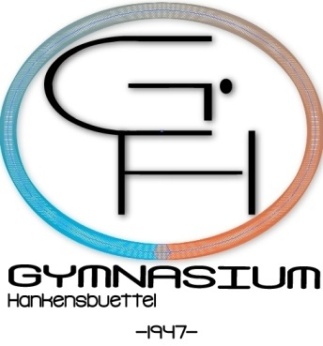 